ПОЛОЖЕНИЕ XXХ городской конференции обучающихся 
«Интеллектуалы XXI века»1. Цели и задачи      Цель - выявление и поддержка интеллектуально и творчески одарённых детей и молодежи.     Задачи:-  приобщение обучающихся к исследовательской деятельности в различных областях знаний;- содействие профессионально-ориентированному, творческому образованию обучающихся;- стимулирование научно-методической и инновационной деятельности педагогов, поиск новых форм и методов образования;-  осуществление сотрудничества ведущих ученых, деятелей культуры и искусства с обучающимися;- привлечение общественного внимания к проблемам развития творческого и интеллектуального потенциала общества;- формирование открытой развивающей среды, создающей предпосылки к широкой общественной дискуссии и свободному обмену мнениями.2. Учредители Конференции- Управление образования администрации г. Оренбурга;- МАУДО «Дворец творчества детей и молодежи»При поддержке: - ФГБОУ ВО «Оренбургский педагогический университет»;- ФГБОУ ВО «Оренбургский государственный университет»;- ФГБОУ ВО «Оренбургский медицинский университет»;- Редакция газеты «Вечерний Оренбург».3. Содержание и срокиУчастники конференции: обучающиеся 7-11 классов образовательных организаций. Руководство конференцией осуществляет организационный комитет. Оргкомитет проводит работу по подготовке и проведению конференции, формирует экспертные  группы и жюри; утверждает программу, список участников, протоколы жюри, итоговые документы, решает все вопросы по организации работы конференции.На конкурс принимаются индивидуальные (один автор) и коллективные (два автора) научно-исследовательские работы  с 1 по 13 ноября 2023 г. по следующим направлениям:- естествознание (химия, экология; биология, медицина, география);
- физика;
- астрономия;
- техническое творчество (радиотехника, электроника и др.);
- математика (алгебра, геометрия);
- информатика; 
- словесность (литературоведение, литературное краеведение, литературное творчество, журналистика, лингвистика русского языка, лингвистика иностранных языков);
- культурная антропология (история, философия, историческое краеведение);
- духовная антропология (психология, педагогика);
- экономика;
- искусствоведение;
- социальная педагогика;- право.Конференция проводится в два этапа:Первый этап – заочный – предварительная экспертиза. Исследовательскую работу оценивают по следующим критериям: актуальность, исследовательский характер работы, степень творческого подхода, практическая и (или) теоретическая значимость, наличие и обоснованность выводов, культура оформления работы. Для работ, представленных в секции «Мультимедиа в образовании», дополнительные критерии оценки: удобство навигации, интерактивность, дизайнерское решение.Экспертизе подлежат работы соответствующие заявленному направлению, на русском языке. Если по результатам  заочной экспертизы общая сумма баллов 0-10 – работа не допускается к защите; если 11-30 баллов – работа допускается к защите.Решения экспертных советов о результатах экспертизы работ доводятся до сведения авторов 5 декабря 2023 г.Дата, время и форма защиты  исследовательской работы будет объявлено дополнительно. Защита включает доклад, обсуждение проблемы и не превышает в целом 10 минут. Техническое сопровождение выступления оргкомитет не гарантирует.При защите коллективной работы выступает каждый из авторов и представляет собственный вклад в исследование.Критерии оценки публичной защиты: демонстрация знаний по заявленной теме, владение методикой исследования, степень самостоятельного участия, степень творческого подхода, культура выступления.Сроки проведения секционных заседаний: 7–11 декабря 2023 года. Победители и участники конференции награждаются  соответственно -  дипломами I, II, III степеней; дипломами в номинации; дипломами участника. Право подписи в наградных документах имеют руководители поддерживающих организаций  в соответствии с пунктом 2 настоящего Положения.4. Порядок и сроки подачи заявокДля участия в Конференции, необходимо отправить в оргкомитет в период 
с 1 по 13 ноября 2023 г. по адресу intellect21@mail.ru  пакет с документами:1. Квитанция об оплате организационного взноса (*.jpg или *.pdf.).2. Заявка (Приложение 1) (*.jpg или *.pdf.). Пункт «Направление» заполнять в соответствии с Положением.3. Конкурсная работа (в соответствии с требованиями к оформлению титульного листа и исследовательской работы (Приложения 2, 3). Имя файла содержит: название секции, фамилию и имя участника, например, Физика_Мохова_Елена (*.doc или  *.docx)4. Экспертный лист (заполнить поля «Направление», «Тема работы», «Выполнил. ОО. Класс» (Приложение 4)  (*.doc или  *.docx).5. Оценочный лист (заполнить  поля «Направление», «Фамилия. Имя», «ОО. Класс»      (Приложение 5) (*.doc или  *.docx).6.Тезисы (пример имени файла Физика_Т_Мохова)  (Приложение 6) (*.doc или  *.docx).Внимание!!! Для каждого участника – формировать индивидуальный пакет. Одно письмо – одна работа. В теме письма указать:  Интеллектуалы_секция_Фамилия участника.Один экземпляр работы должен быть скреплен в отдельную папку (скоросшиватель) и передан в оргкомитет до 15 ноября 2023 г. По окончанию конкурса (с 15 по 25 декабря 2023 г.), автор вправе забрать печатный вариант работы.  Название работы в заявке, в исследовательской работе, в экспертном листе,  в материалах для публикации и на электронном носителе должно быть одинаковым.5. Условия участия в КонференцииЛица, подавшие заявку на участие в конкурсе, автоматически дают свое согласие на обработку персональных данных. Согласие на обработку персональных данных от родителей (если участники - дети до 14 лет) и дети, достигшие 14-летнего возраста.СОГЛАСИЕна обработку персональных данных участника 
городской конференции «Интеллектуалы 21 века»Оператор персональных данных: МАУДО «ДТДиМ».Фактический адрес оператора: Российская Федерация, Оренбургская область, 460026, г. Оренбург, ул. Карагандинская, 37 «а».Ответственный за обработку персональных данных МАУДО «ДТДиМ»,  
Лемясова И.А., заведующий отделом научно-исследовательской деятельности обучающихся.Цели обработки персональных данных: создание базы данных участников и их родителей (законных представителей), необходимой для оказания услуг участникам городской конференции «Интеллектуалы 21 века» в информационных проектах, включая печатные материалы, презентации, кино - видео-презентации, сайты фестиваля, социальные сети, каталоги, брошюры, книги, книжные обложки, журналы, газеты, редакционные статьи, информационные бюллетени и публикации, распечатки, постеры и другие репродукции; в различных мероприятиях (конкурсах, круглых столах, мастер-классов и т.д.), для финансовых операций.Согласие подтверждается на следующие действия с персональными данными: сбор, систематизацию, накопление, хранение, уточнение (обновление, изменение), использование персональных данных (внутреннее и внешнее)  в информационных проектах, включая печатные материалы, презентации, кино и видео презентации, каталоги, брошюры, книги, книжные обложки, журналы, газеты, редакционные статьи, информационные бюллетени и публикации, включая веб-страницы максимального размера 800х600 пикселей, распечатки, постеры и другие репродукции для персонального пользования, выставлять материалы на веб-сайтах) обезличивание, блокировку и уничтожение персональных данных.Настоящее согласие может быть отозвано в письменной форме путем направления письменного сообщения об отзыве в произвольной форме, если иное не установлено Законодательством РФ.Согласие действует на период проведения конкурса, и на протяжении 3 лет после его завершения в соответствии с общим сроком исковой давности, установленным Гражданским кодексом РФ. Финансирование КонференцииФинансирование конференции осуществляется за счет оргвзносов  участников конференции. Организационный взнос – 300 рублей. Оргвзнос не возвращается, в частности, по причине отклонения работы или неприбытия автора на конференцию.Оплата оргвзноса производится безналичным перечислением по реквизитам, указанным ниже.Реквизиты: Муниципальное  автономное  учреждение дополнительного образования 
«Дворец творчества детей и молодежи»ИНН 5610032718  КПП 561201001Получатель: финансовое управление администрации г.Оренбурга, 
(МАУДО «ДТДиМ», л/сч 039.30.206.2)Банк: Отделение Оренбург// УФК по Оренбургской области, г. ОренбургБИК: 015354008р/счет 03234643537010005300кор/счет 40102810545370000045ОГРН 1025601019124ОКВЭД 85.41; 55.20; 86.90dvorec@dtdm-oren.rubuh@dtdm-oren.ruтел.70-32-55 приемная, 70-31-77 бухгалтерияДиректор Гринева Татьяна Михайловна, действующая на основании УставаЮридический адрес: 460026, г. Оренбург, ул. Карагандинская, 37АПри перечислении средств обязательно указывать:  ОКТМО 53701000Обращаем внимание, что можно оплачивать за группу участников, например в одном платеже оплатить за всех участников, одной возрастной группы или одного направления в конкурсе.ИНСТРУКЦИЯ ПО ПЛАТЕЖАМ И ПЕРЕВОДАМ ЧЕРЕЗ СБЕРБАНК – ОНЛАЙНПлатежи и переводы платеж по реквизитам ИНН организации получателя (5610032718)выбрать нужный пункт (Орг. взнос) плательщик (можно  ФИО родителя или педагога, если оплачиваете за команду или класс, паспортные данные плательщика)ФИО ребенка (участника), класс, школа. Например. «Иванова Софья, 5 класс, СОШ 32» или  «СОШ 32, 8-11 лет, 10 участников» назначение платежа, например:
«ПД, 0703000000000000001311, оргвзнос, Интеллектуалы, Иванова Софья»  или
«ПД, 0703000000000000001311, оргвзнос, Интеллектуалы, СОШ 32, 10 участников»сумма подтвердить.Комиссия за перевод 1%Обращаем внимание, что можно оплачивать за группу участников, например, в одном платеже оплатить за всех участников, одной возрастной группы или одного направления в конкурсе.Оргкомитет 
МАУДО «ДТДиМ», корпус II, 460000, г. Оренбург, пер. Хлебный, 2, каб. № 21Отдел научно-исследовательской деятельности обучающихся
Тел. 77-04-49, E-mail: intellect21@mail.ruКоординаторы конкурсаТимофеева Мария Сергеевна                 тел. 89123554434             Пожидаева Людмила Владиславовна                  тел. 89228849965Яфарова Юлия Расимовна,  тел. 89877916440 Форма заявки                                                                                                              Приложение 1Заявкана участие в XXХ открытой конференции обучающихся 
г. Оренбурга «Интеллектуалы XXI века»МППодпись руководителя						«____» _________ 2023 г.Образец заполнения титульного листа                                                              Приложение 2XXVIII ОТКРЫТАЯ ГОРОДСКАЯ КОНФЕРЕНЦИЯ  ОБУЧАЮЩИХСЯ
 «ИНТЕЛЛЕКТУАЛЫ XXI ВЕКА»Направление: Естествознание (биология)«Фауна и экология насекомых Оренбургской области»Автор: Мохова Елена,МОБУ «СОШ № 55», 10 класс 
ДТДиМШкольный учитель:Ласкина Елена Петровна,учитель биологии МОБУ «СОШ № 55»Научный руководитель:Ким Валерий Львович, кандидат химико-биологических наук,заведующий кафедрой химии и методики преподавания химии ОГПУОренбург, 2023Приложение 3Требования к содержанию и оформлению исследовательской работы	Конкурсная работа должна быть исследовательской, т.е. состоять из следующих основных компонентов: постановка проблемы, обзор имеющейся литературы, планирование, организация и проведение исследования (эксперимента), анализ, обобщение полученных результатов, выводы.		Структура работы. 	Введение: обоснование актуальности данного исследования, объект и предмет исследования, цель и задачи, описание методов исследования.	Основная часть: теоретическая база исследования (аналитический обзор литературы по избранной теме), исследовательская (опытно-экспериментальная) часть.	Заключение: обобщающие выводы по всей работе, рекомендации к внедрению.	Список литературы: (оформление согласно ГОСТ – 7.1 2003)	Приложения (таблицы, иллюстрации, схемы).Конкурсные работы оформляются в соответствии со следующими требованиями. Работа должна быть напечатана на белой бумаге формата А-4 на одной стороне листа; поля: слева от текста – 30 мм, сверху и снизу – по 20 мм, справа – 10мм (контуры полей не наносятся);
основной текст – кегль 14, Times New Roman, одинарный или полуторный интервал. Объем работы не должен превышать 15 листов (без приложений). Объем приложения до 10 листов. Список литературы (не сноски!) в конце статьи по образцу:Лермонтов М.Ю. Отчего // Из русской поэзии 19 века (Пушкин, Лермонтов, Баратынский, Кольцов, Тютчев, Толстой, Фет). На английском языке. – М., 1983. – С. 138.Подольская И.В., Васильева И.В. Общая терминология: Терминологическая деятельность, – М., 2005. – С. 7Щедровицкий Г.П. Избранные труды. – М., 1995. – С. 14-18.В тексте в квадратных скобках указывается номер источника по алфавиту, номер страницы по образцу: [5. С. 152].Ссылки на Интернет-ресурсы оформляются согласно ГОСТ Р 7.05-2008.Один экземпляр работы должен быть скреплен в отдельную папку (скоросшиватель) и передан в оргкомитет.   Титульный лист см. Приложение № 2.Работы, не отвечающие вышеуказанным требованиям, к экспертизе не допускаются. Образец экспертного листа                                                                                                                 Приложение 4ЭКСПЕРТНЫЙ  ЛИСТТема работы ________«Фауна и экология насекомых Оренбургской области»________________Выполнил, ОО, класс   _______Мохова Елена,     МОБУ «СОШ  № 5», 10 кл._______________________ Критерии (в баллах от 0 до 5)Замечания, рекомендации по доработке: _______________________________________________________________________________________________________________________________________________________________________________________________________________________________________________________________________________________________________________________________________________________________________________________________________________________________________________________________________________________________________________________________________________________________________________________________________________________________________________________________________________________________________________________________________________________________________________________________________________________________________________________________________________________________________Заключение:              Работа допущена к защите (11-30 баллов)              Работа не допущена  к защите (0-10 баллов)(нужное подчеркнуть)  Подпись эксперта      _______________________________________ « ______» ______________________ __________ г.Приложение 5 Управление образования администрации г.ОренбургаМуниципальное автономное учреждение  дополнительного образования 
«Дворец творчества детей и молодёжи»_______________________________________________________________________________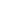 ОЦЕНОЧНЫЙ  ЛИСТ________Мохова Елена                                             _____МОБУ «СОШ № 55»_, 10 класс____                                Фамилия, имя докладчика								образовательная организация, класс          Члены жюри:  _____________	       		______________	     		 _____________Приложение 6Требования к содержанию и оформлению  тезисов материалов для публикацииТезисы работы необходимы для публикации в сборнике научных трудов победителей конференции. Текст должен быть выполнен в текстовом редакторе Microsoft Word (формат .dос) на бумаге формата А-4, объем не более 1 страниц печатного текста, основной текст - кегль 14, Times New Roman, полуторный интервал. В тезисах не должен присутствовать графический материал (фотографии, схемы, графики, репродукции).Тезисы перед подачей в оргкомитет согласовать с руководителемОбразец заголовка материалов для публикации.НАПРАВЛЕНИЕ: ЕСТЕСТВОЗНАНИЕ (БИОЛОГИЯ)ФАУНА И ЭКОЛОГИЯ НАСЕКОМЫХ ОРЕНБУРГСКОЙ ОБЛАСТИМохова ЕленаМОБУ «СОШ № 55», 10 классНаучный руководитель (Ф.И.О., ученая степень, должность)Школьный учитель (Ф.И.О., предмет преподавания)…………………...(ТЕКСТ ТЕЗИСОВ)Код дохода(поле 104 в платежном поручении)В назначении платежа обязательно указывать:03900000000000000131:ПД, 0703000000000000001311, орг. взнос, Интеллектуалы, ФИ участникаилиПД, 0703000000000000001311, орг. взнос, Интеллектуалы, СОШ 10, 8 участниковОО 
(полное наименование образовательной организации)Телефон,  E-mail ОО Автор (Ф.И. полностью)КлассТелефон, E-mail (участника)Мобильный телефон участника конференцииТема работы(название работы в заявке, в исследовательской работе, в материалах для публикации и на электронном носителе должно быть одинаковым)Направление (согласно Положению!)Учреждение, на базе которого выполнялась исследовательская работаШкольный учитель - руководитель исследовательской работы (Ф.И.О. полностью, предмет преподавания, Телефон,  E-mail)Педагог дополнительного образования - руководитель исследовательской работы (Ф.И.О. полностью, учреждение дополнительного образования детей, Телефон,  E-mail)Научный руководитель (Ф.И.О. полностью, ученая степень, должность, место работы), например, Лель Анна Ивановна – кандидат физико-математических наук, доцент, зав. кафедрой алгебры математического анализа ОГУ  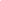 Городская открытаяконференция учащихся«Интеллектуалы XXI века»КритерииАктуальностьИсследовательский
 характерСтепень 
творческого подходаНаличие 
и обоснованность выводовПрактическая 
значимостьКультура оформления работыОбщая 
сумма
 балловКоличество
 балловГородская открытаяконференция учащихся«Интеллектуалы XXI века»Направление Естествознание (Биология)  ______________________________________________Оцениваемый блокОценка жюри:
(в баллах от 0 до 5)Оценка жюри:
(в баллах от 0 до 5)Оценка жюри:
(в баллах от 0 до 5)Оцениваемый блокОценка жюри:
(в баллах от 0 до 5)Оценка жюри:
(в баллах от 0 до 5)Оценка жюри:
(в баллах от 0 до 5)Оцениваемый блок1231. Демонстрация знаний по заявленной теме1. Демонстрация знаний по заявленной теме2. Исследовательский характер2. Исследовательский характер3. Степень творческого подхода3. Степень творческого подхода4. Степень самостоятельного участия4. Степень самостоятельного участия5. Культура публичного выступления5. Культура публичного выступленияВсего баллов:Всего баллов:Средний балл: